(*)  Tanda tangan, Nama, Tanggal, StempelPersyaratan tidak lengkap/tidak memenuhi syarat pendaftaran akan "ditolak"Jumlah minimal mata kuliah yang telah ditempuh S1 Mnj & S1 Akt =  138, D-III Mnj & D-III Akt = 107 dengan IPK minimal 3.00 http://www.mercubuana.ac.id 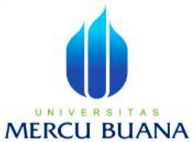 FAKULTAS EKONOMI DAN BISNISPENDAFTARAN SIDANG SKRIPSI/TUGAS AKHIR PROGRAM STRATA SATU (S1)FAKULTAS EKONOMI DAN BISNISPENDAFTARAN SIDANG SKRIPSI/TUGAS AKHIR PROGRAM STRATA SATU (S1)FAKULTAS EKONOMI DAN BISNISPENDAFTARAN SIDANG SKRIPSI/TUGAS AKHIR PROGRAM STRATA SATU (S1)QNo. Dokumen No. Dokumen 12.4.18.0012.4.18.00DistribusiTanggal EfektifTanggal Efektif1  September  20101  September  2010  N.I.M  N.I.MPROGRAM STUDIMahasiswa  NAMA  NAMASEMESTER  ALAMAT  ALAMAT  ALAMAT  ALAMATTelp :Telp :  JUDUL SKRIPSI  JUDUL SKRIPSI  JUDUL SKRIPSI  JUDUL SKRIPSI  Tanggal :IKETUA ATAU SEKRETARIS JURUSAN / PROGRAMKETUA ATAU SEKRETARIS JURUSAN / PROGRAMKETUA ATAU SEKRETARIS JURUSAN / PROGRAMKETUA ATAU SEKRETARIS JURUSAN / PROGRAMPengesahan (*)KRS SEMESTER BERJALAN DAN SEDANG MENEMPUH MK. TUGAS AKHIR/SKRIPSIKRS SEMESTER BERJALAN DAN SEDANG MENEMPUH MK. TUGAS AKHIR/SKRIPSIKRS SEMESTER BERJALAN DAN SEDANG MENEMPUH MK. TUGAS AKHIR/SKRIPSIKRS SEMESTER BERJALAN DAN SEDANG MENEMPUH MK. TUGAS AKHIR/SKRIPSITRANSKRIP NILAI DENGAN IPK MINIMAL 3,00TRANSKRIP NILAI DENGAN IPK MINIMAL 3,00TRANSKRIP NILAI DENGAN IPK MINIMAL 3,00TRANSKRIP NILAI DENGAN IPK MINIMAL 3,00SKRIPSI/TUGAS AKHIR YANG TELAH DISETUJUI OLEH PEMBIMBINGSKRIPSI/TUGAS AKHIR YANG TELAH DISETUJUI OLEH PEMBIMBINGSKRIPSI/TUGAS AKHIR YANG TELAH DISETUJUI OLEH PEMBIMBINGSKRIPSI/TUGAS AKHIR YANG TELAH DISETUJUI OLEH PEMBIMBINGHASIL SEMINAR PROPOSALHASIL SEMINAR PROPOSALHASIL SEMINAR PROPOSALHASIL SEMINAR PROPOSALBUKTI NILAI UJIAN KOMPREHENSIF TERTULISBUKTI NILAI UJIAN KOMPREHENSIF TERTULISBUKTI NILAI UJIAN KOMPREHENSIF TERTULISBUKTI NILAI UJIAN KOMPREHENSIF TERTULIS  Tanggal :IIBIRO ADMINISTRASI KEUANGANBIRO ADMINISTRASI KEUANGANBIRO ADMINISTRASI KEUANGANBIRO ADMINISTRASI KEUANGANPengesahan (*)TELAH MENYELESAIKAN SELURUH BIAYA PENDIDIKAN (UANG PANGKAL, BPP POKOK, BPP SKS, PRAKTIKUM)TELAH MENYELESAIKAN SELURUH BIAYA PENDIDIKAN (UANG PANGKAL, BPP POKOK, BPP SKS, PRAKTIKUM)TELAH MENYELESAIKAN SELURUH BIAYA PENDIDIKAN (UANG PANGKAL, BPP POKOK, BPP SKS, PRAKTIKUM)TELAH MENYELESAIKAN SELURUH BIAYA PENDIDIKAN (UANG PANGKAL, BPP POKOK, BPP SKS, PRAKTIKUM)TELAH MENYELESAIKAN BIAYA UJIAN SKRIPSI/ TUGAS AKHIRTELAH MENYELESAIKAN BIAYA UJIAN SKRIPSI/ TUGAS AKHIRTELAH MENYELESAIKAN BIAYA UJIAN SKRIPSI/ TUGAS AKHIRTELAH MENYELESAIKAN BIAYA UJIAN SKRIPSI/ TUGAS AKHIR  Tanggal :IIIBAGIAN PERPUSTAKAANBAGIAN PERPUSTAKAANBAGIAN PERPUSTAKAANBAGIAN PERPUSTAKAANPengesahan (*)TIDAK ADA KEWAJIBAN / PINJAMAN BUKU DIPERPUSTAKAAN LAINNYA………………………….TIDAK ADA KEWAJIBAN / PINJAMAN BUKU DIPERPUSTAKAAN LAINNYA………………………….TIDAK ADA KEWAJIBAN / PINJAMAN BUKU DIPERPUSTAKAAN LAINNYA………………………….TIDAK ADA KEWAJIBAN / PINJAMAN BUKU DIPERPUSTAKAAN LAINNYA………………………….TIDAK ADA KEWAJIBAN / PINJAMAN BUKU DIPERPUSTAKAAN LAINNYA………………………….TIDAK ADA KEWAJIBAN / PINJAMAN BUKU DIPERPUSTAKAAN LAINNYA………………………….TIDAK ADA KEWAJIBAN / PINJAMAN BUKU DIPERPUSTAKAAN LAINNYA………………………….TIDAK ADA KEWAJIBAN / PINJAMAN BUKU DIPERPUSTAKAAN LAINNYA………………………….  Tanggal :IVTATA USAHA FAKULTASTATA USAHA FAKULTASTATA USAHA FAKULTASTATA USAHA FAKULTASPengesahan (*)KRS SEMESTER BERJALANKRS SEMESTER BERJALANKRS SEMESTER BERJALANKRS SEMESTER BERJALANTRANSKRIP NILAITRANSKRIP NILAITRANSKRIP NILAITRANSKRIP NILAIFOTO COPY SLIP/BUKTI PEMBAYARAN SIDANG TUGAS AKHIR/ SKRIPSIFOTO COPY SLIP/BUKTI PEMBAYARAN SIDANG TUGAS AKHIR/ SKRIPSIFOTO COPY SLIP/BUKTI PEMBAYARAN SIDANG TUGAS AKHIR/ SKRIPSIFOTO COPY SLIP/BUKTI PEMBAYARAN SIDANG TUGAS AKHIR/ SKRIPSISKRIPSI/ TUGAS AKHIR YANG TELAH DISAHKAN PEMBIMBING, DIJILID SOFT COPY WARNA KUNING 3 (TIGA) EKSEMPLARSKRIPSI/ TUGAS AKHIR YANG TELAH DISAHKAN PEMBIMBING, DIJILID SOFT COPY WARNA KUNING 3 (TIGA) EKSEMPLARSKRIPSI/ TUGAS AKHIR YANG TELAH DISAHKAN PEMBIMBING, DIJILID SOFT COPY WARNA KUNING 3 (TIGA) EKSEMPLARSKRIPSI/ TUGAS AKHIR YANG TELAH DISAHKAN PEMBIMBING, DIJILID SOFT COPY WARNA KUNING 3 (TIGA) EKSEMPLARTELAH MENYELESAIKAN KEWAJIBAN PERPUSTAKAAN / BUKTI DARI PERPUSTAKAANTELAH MENYELESAIKAN KEWAJIBAN PERPUSTAKAAN / BUKTI DARI PERPUSTAKAANTELAH MENYELESAIKAN KEWAJIBAN PERPUSTAKAAN / BUKTI DARI PERPUSTAKAANTELAH MENYELESAIKAN KEWAJIBAN PERPUSTAKAAN / BUKTI DARI PERPUSTAKAANFOTO COPY HASIL SEMINAR PROPOSALFOTO COPY HASIL SEMINAR PROPOSALFOTO COPY HASIL SEMINAR PROPOSALFOTO COPY HASIL SEMINAR PROPOSALSURAT KETERANGAN BEKERJA BAGI MAHASISWA YANG TELAH BEKERJASURAT KETERANGAN BEKERJA BAGI MAHASISWA YANG TELAH BEKERJASURAT KETERANGAN BEKERJA BAGI MAHASISWA YANG TELAH BEKERJASURAT KETERANGAN BEKERJA BAGI MAHASISWA YANG TELAH BEKERJAFOTO COPY SERTIFIKAT KKL & SERTIFIKAT KEGIATAN KEMAHASISWAAN  (MIN:10 UTK S1 DAN 5 UTK D3)FOTO COPY SERTIFIKAT KKL & SERTIFIKAT KEGIATAN KEMAHASISWAAN  (MIN:10 UTK S1 DAN 5 UTK D3)FOTO COPY SERTIFIKAT KKL & SERTIFIKAT KEGIATAN KEMAHASISWAAN  (MIN:10 UTK S1 DAN 5 UTK D3)FOTO COPY SERTIFIKAT KKL & SERTIFIKAT KEGIATAN KEMAHASISWAAN  (MIN:10 UTK S1 DAN 5 UTK D3)FOTO COPY SERTIFIKAT TOEFL DENGAN SCORE MINIMAL 450 ATAU TOEIC DENGAN MINIMAL SCORE 550FOTO COPY SERTIFIKAT TOEFL DENGAN SCORE MINIMAL 450 ATAU TOEIC DENGAN MINIMAL SCORE 550FOTO COPY SERTIFIKAT TOEFL DENGAN SCORE MINIMAL 450 ATAU TOEIC DENGAN MINIMAL SCORE 550FOTO COPY SERTIFIKAT TOEFL DENGAN SCORE MINIMAL 450 ATAU TOEIC DENGAN MINIMAL SCORE 550FOTO COPY SURAT TUGAS PEMBIMBING SKRIPSIFOTO COPY SURAT TUGAS PEMBIMBING SKRIPSIFOTO COPY SURAT TUGAS PEMBIMBING SKRIPSIFOTO COPY SURAT TUGAS PEMBIMBING SKRIPSIBUKTI BIMBINGAN SKRIPSI YANG DITANDATANGANI PEMBIMBING (dari Buku Panduan)BUKTI BIMBINGAN SKRIPSI YANG DITANDATANGANI PEMBIMBING (dari Buku Panduan)BUKTI BIMBINGAN SKRIPSI YANG DITANDATANGANI PEMBIMBING (dari Buku Panduan)BUKTI BIMBINGAN SKRIPSI YANG DITANDATANGANI PEMBIMBING (dari Buku Panduan)SURAT TUGAS PEMBIMBING SKRIPSISURAT TUGAS PEMBIMBING SKRIPSISURAT TUGAS PEMBIMBING SKRIPSISURAT TUGAS PEMBIMBING SKRIPSITELAH MENYELESAIKAN KEWAJIBAN PERPUSTAKAAN / BUKTI DARI PERPUSTAKAANTELAH MENYELESAIKAN KEWAJIBAN PERPUSTAKAAN / BUKTI DARI PERPUSTAKAANTELAH MENYELESAIKAN KEWAJIBAN PERPUSTAKAAN / BUKTI DARI PERPUSTAKAANTELAH MENYELESAIKAN KEWAJIBAN PERPUSTAKAAN / BUKTI DARI PERPUSTAKAANSURAT KETERANGAN LULUS UJIAN KOMPREHENSIF TERTULISSURAT KETERANGAN LULUS UJIAN KOMPREHENSIF TERTULISSURAT KETERANGAN LULUS UJIAN KOMPREHENSIF TERTULISSURAT KETERANGAN LULUS UJIAN KOMPREHENSIF TERTULISPRINT OUT HASIL INPUT SKPI DENGAN MENUNJUKKAN BUKTI ASLIPRINT OUT HASIL INPUT SKPI DENGAN MENUNJUKKAN BUKTI ASLIPRINT OUT HASIL INPUT SKPI DENGAN MENUNJUKKAN BUKTI ASLIPRINT OUT HASIL INPUT SKPI DENGAN MENUNJUKKAN BUKTI ASLITanggal :